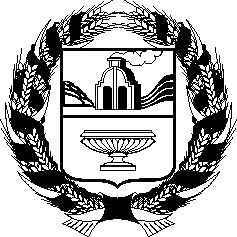 МАКАРЬЕВСКИЙ СЕЛЬСКИЙ СОВЕТ  ДЕПУТАТОВСОЛТОНСКОГО РАЙОНА АЛТАЙСКОГО КРАЯРЕШЕНИЕ23.03.2017                                                         				        № 3 с. МакарьевкаО принятии Положения о бюджетномустройстве, бюджетном процессе и финансовом контроле в муниципальном образовании Макарьевский  сельсовет Солтонского района Алтайского краяРуководствуясь Бюджетным Кодексом Российской Федерации, в соответствии Уставом муниципального образования Макарьевский сельсовет Солтонского района Алтайского края Макарьевский сельский Совет  депутатов РЕШИЛ:  1. Принять Положение о бюджетном устройстве, бюджетном процессе и финансовом контроле в муниципальном образовании Макарьевский  сельсовет Солтонского района Алтайского края.2. Признать утратившими силу:-  решение от 19.11.2010  № 19 «О принятии Положения о бюджетном устройстве, бюджетном процессе и финансовом контроле в муниципальном образовании Макарьевский  сельсовет Солтонского района Алтайского края»;-  решение от 26.09.2013 № 21 « О внесении изменений в решение Макарьевского сельского Совета  депутатов  от 29.11.2010 № 19 «О принятии Положения о бюджетном устройстве, бюджетном процессе и финансовом контроле в муниципальном образовании  Макарьевский  сельсовет Солтонского района Алтайского края».3. Обнародовать настоящее решение на доске информации в Администрации сельсовета и в  селах Афонино, Излап, Каракан.4. Контроль за исполнением решения возложить на  бюджетно-налоговую комиссию сельского Совета депутатов.  Глава сельсовета					             	Г.В.Гайворонская                                                                                                                                                                                                                            Приложение                                                               		     к решению Макарьевского  сельского                                                                  		     Совета  депутатов Солтонского                                                                                        района Алтайского края                                                                                        от 23.03.. № 3  Положение«О бюджетном устройстве, бюджетном процессе и финансовом контроле в муниципальном образовании Макарьевский сельсовет Солтонского района Алтайского края»Статья 1. Правовое регулирование бюджетного устройства и бюджетного процесса в муниципальном образовании Макарьевский сельсовет Солтонского района Алтайского края1. Настоящее Положение определяет особенности бюджетного устройства и бюджетного процесса в муниципальном образовании Макарьевский сельсовет Солтонского района Алтайского края(далее устав в соответствующем падеже) и регулирует бюджетные правоотношения, связанные с составлением, внесением на рассмотрение и рассмотрением проекта бюджета Макарьевского сельсовета (далее - бюджет поселения), утверждением, исполнением и контролем исполнения бюджета поселения, составлением и утверждением отчета об исполнении бюджета поселения.2. Бюджетное устройство и бюджетный процесс в муниципальном образовании Макарьевский сельсовет (далее - муниципальное образование) регулируются Бюджетным Кодексом Российской Федерации, федеральными законами, законами Алтайского края, Уставом муниципального образования Макарьевский сельсовет, настоящим Положением, иными нормативными правовыми актами Российской Федерации, Алтайского края, муниципальными правовыми актами.Статья 2. Основные понятия и термины, применяемые в настоящем ПоложенииВ настоящем Положении понятия и термины используются в следующих значениях:бюджет поселения - форма образования и расходования денежных средств, предназначенных для финансового обеспечения задач и функций местного самоуправления;бюджетный процесс - регламентируемая законодательством Российской Федерации деятельность органов местного самоуправления и иных участников бюджетного процесса по составлению и рассмотрению проекта бюджета поселения, утверждению и исполнению бюджета поселения, контролю за его исполнением, осуществлению бюджетного учета, составлению, внешней проверке, рассмотрению и утверждению бюджетной отчетности;доходы бюджета поселения - поступающие в бюджет поселения денежные средства, за исключением средств, являющихся в соответствии с Бюджетным Кодексом Российской Федерации источниками финансирования дефицита бюджета поселения;расходы бюджета поселения - выплачиваемые из бюджета поселения денежные средства, за исключением средств, являющихся в соответствии с Бюджетным Кодексом Российской Федерации источниками финансирования дефицита бюджета поселения;дефицит бюджета поселения - превышение расходов бюджета поселения над его доходами;профицит бюджета поселения - превышение доходов бюджета поселения над его расходами;бюджетные ассигнования - предельные объемы денежных средств, предусмотренных в соответствующем финансовом году для исполнения бюджетных обязательств;муниципальный долг - обязательства, возникающие из муниципальных заимствований, гарантий по обязательствам третьих лиц, другие обязательства в соответствии с видами долговых обязательств, установленных Бюджетным Кодексом Российской Федерации, принятые на себя муниципальным образованием;расходные обязательства - обусловленные законом, иным нормативным правовым актом, договором или соглашением обязанности муниципального образования предоставить физическому или юридическому лицу средства из бюджета поселения;бюджетные обязательства - расходные обязательства, подлежащие исполнению в соответствующем финансовом году;денежные обязательства - обязанность получателя бюджетных средств уплатить бюджету поселения, физическому лицу и юридическому лицу за счет средств бюджета поселения определенные денежные средства в соответствии с выполненными условиями гражданско-правовой сделки, заключенной в рамках его бюджетных полномочий, или в соответствии с положениями закона, иного правового акта, условиями договора или соглашения;межбюджетные отношения - взаимоотношения между публично-правовыми образованиями по вопросам регулирования бюджетных правоотношений, организации и осуществления бюджетного процесса;межбюджетные трансферты - средства, предоставляемые одним бюджетом бюджетной системы Российской Федерации другому бюджету бюджетной системы Российской Федерации;дотации - межбюджетные трансферты, предоставляемые на безвозмездной и безвозвратной основе без установления направлений и (или) условий их использования;бюджетные полномочия- установленные Бюджетным  Кодексом Российской Федерации и принятыми в соответствии с ним правовыми актами, регулирующими бюджетные правоотношения, в том числе настоящим Положением, права и обязанности органов местного самоуправления и иных участников бюджетного процесса по регулированию бюджетных правоотношений, организации и осуществлению бюджетного процесса;кассовое обслуживание исполнения бюджета поселения - проведение и учет операций по кассовым поступлениям в бюджет поселения и кассовым выплатам из бюджета поселения;единый счет бюджета поселения - счет, открытый Федеральному казначейству в учреждении Центрального банка Российской Федерации отдельно по бюджету поселения для учета средств бюджета поселения и осуществления операций по кассовым поступлениям в бюджет поселения и кассовым выплатам из бюджета поселения;муниципальные услуги (работы) - услуги (работы), оказываемые (выполняемые) органами местного самоуправления, муниципальными учреждениями и, в случаях, установленных законодательством Российской Федерации, иными юридическими лицами;муниципальное задание - документ, устанавливающий требования к составу, качеству и (или) объему (содержанию), условиям, порядку и результатам оказания муниципальных услуг (выполнения работ);бюджетные инвестиции - бюджетные средства, направляемые на создание или увеличение за счет средств бюджета сельского поселения стоимости муниципального имущества;главный распорядитель бюджетных средств - орган местного самоуправления, имеющий право распределять бюджетные ассигнования и лимиты бюджетных обязательств между подведомственными распорядителями и (или) получателями бюджетных средств, если иное не предусмотрено Бюджетным кодексом Российской Федерации;получатель бюджетных средств - орган местного самоуправления, имеющий право на принятие и (или) исполнение бюджетных обязательств от имени муниципального образования за счет средств бюджета поселения, если иное не предусмотрено Бюджетным Кодексом Российской Федерации;ведомственная структура расходов бюджета поселения - распределение бюджетных ассигнований, предусмотренных решением о бюджете поселения на соответствующий финансовый год главным распорядителям бюджетных средств, по разделам, подразделам, целевым статьям и видам расходов бюджетной классификации Российской Федерации;муниципальная гарантия - вид долгового обязательства, в силу которого муниципальное образование (гарант) обязано при наступлении предусмотренного в гарантии события (гарантийного случая) уплатить лицу, в пользу которого предоставлена гарантия (бенефициару), по его письменному требованию определенную в обязательстве денежную сумму за счет средств бюджета поселения в соответствии с условиями даваемого гарантом обязательства отвечать за исполнение третьим лицом (принципалом) его обязательств перед бенефициаром;обоснование бюджетных ассигнований - документ, характеризующий бюджетные ассигнования в очередном финансовом году (очередном финансовом году и плановом периоде);лимит бюджетных обязательств - объем прав в денежном выражении на принятие бюджетных обязательств и (или) их исполнение в текущем финансовом году (текущем финансовом году и плановом периоде);текущий финансовый год - год, в котором осуществляется исполнение бюджета поселения, составление и рассмотрение проекта бюджета поселения на очередной финансовый год (очередной финансовый год и плановый период);очередной финансовый год - год, следующий за текущим финансовым годом;плановый период - два финансовых года, следующие за очередным финансовым годом;отчетный финансовый год - год, предшествующий текущему финансовому году.  Статья 3. Основные этапы бюджетного процессав муниципальном образовании Макарьевский сельсовет Солтонского района Алтайского края.Бюджетный процесс в муниципальном образовании Макарьевский сельсовет  включает следующие этапы:- составление проекта бюджета поселения;- рассмотрение проекта бюджета поселения и утверждение бюджета поселения;- исполнение бюджета поселения;- осуществления бюджетного учета;- осуществление муниципального финансового контроля;- составления, рассмотрения и утверждения бюджетной отчетности.Статья 4. Участники бюджетного процесса1. Участниками бюджетного процесса в муниципальном образовании Макарьевский сельсовет являются:1) Органы власти Алтайского края;2) Глава Макарьевского сельсовета;3) Макарьевский сельсовет  депутатов Солтонского района Алтайского края (далее Совет депутатов); 4) Глава Администрации сельсовета5) Администрация Макарьевского сельсовета;6) Комитет по финансам, налоговой и кредитной политики Администрации Солтонского района;7) Управление федерального казначейства по Алтайскому краю;8) главные распорядители (распорядители) бюджетных средств;9) главные администраторы (администраторы) доходов бюджета;10) главные администраторы (администраторы) источников финансирования дефицита бюджета;11) получатели бюджетных средств.2. Полномочия участников бюджетного процесса устанавливаются Бюджетным Кодексом Российской Федерации, законами Алтайского края, Уставом муниципального образования Макарьевский сельсовет Солтонского района Алтайского края и иными, принятыми в соответствии с вышеуказанными документами муниципальными правовыми актами Совета депутатов, а также в установленных ими случаях муниципальными правовыми актами Администрации сельсовета.Статья 5. Бюджет муниципального образования1. Муниципальное образование имеет собственный бюджет, предназначенный для исполнения расходных обязательств поселения.2. Бюджет поселения составляется и утверждается сроком на один очередной финансовый год.3. Нормативные правовые акты Совета депутатов  о налогах и сборах, приводящие к изменению доходов бюджетной системы поселения и вступающие в силу в очередном финансовом году, должны быть приняты не позднее одного месяца до внесения в Совет депутатов проекта решения о  бюджете поселения на очередной финансовый год и плановый период.4. Внесение изменений в нормативную правовую базу муниципального образования о налогах и сборах, предполагающих их вступление в силу в течение текущего финансового года, допускается только в случае внесения соответствующих изменений в решение о бюджете поселения на текущий финансовый год.5. Решение о бюджете поселения вступает в силу с 1 января и действует по 31 декабря финансового года, если иное не предусмотрено Бюджетным Кодексом Российской Федерации и (или) решением о бюджете поселения.Решение о бюджете поселения подлежит официальному обнародованию не позднее десяти дней после его подписания в установленном порядке.6. В бюджете поселения в соответствии с бюджетной классификацией Российской Федерации раздельно предусматриваются средства, направляемые на исполнение расходных обязательств муниципального образования, возникающих в связи с осуществлением органами местного самоуправления полномочий по вопросам местного значения, и расходных обязательств муниципального образования, исполняемых за счет субвенций из других бюджетов бюджетной системы Российской Федерации для осуществления отдельных государственных полномочий.Статья 6. Доходы бюджета муниципального образования1. Доходы бюджета поселения формируются из налоговых доходов, неналоговых доходов и безвозмездных поступлений.2. Налоговые доходы зачисляются в бюджет поселения в порядке и в объеме, предусмотренных законодательством о налогах и сборах и бюджетным законодательством.3. В бюджет поселения поступают доходы от использования имущества, находящегося в муниципальной собственности, а также иные неналоговые доходы, предусмотренные бюджетным Законодательством.4. В бюджет поселения могут поступать:дотации на выравнивание бюджетной обеспеченности из других бюджетов бюджетной системы Российской Федерации.субсидии из других бюджетов бюджетной системы Российской Федерации, предоставляемые бюджету поселения в целях софинансирования расходных обязательств, возникающих при выполнении полномочий органов местного самоуправления по вопросам местного значения;субвенции из других бюджетов бюджетной системы Российской Федерации для осуществления отдельных государственных полномочий в целях финансового обеспечения расходных обязательств муниципального образования, возникающих при выполнении государственных полномочий Российской Федерации, Алтайского края;иные межбюджетные трансферты;5. Решениями Совета депутатов могут быть введены местные налоги, могут устанавливаться налоговые ставки по ним и предоставляться налоговые льготы по местным налогам в пределах прав, предоставленных законодательством о налогах и сборах и бюджетным законодательством.Статья 7. Расходы бюджета муниципального образования1. Формирование расходов бюджета поселения осуществляется в соответствии с расходными обязательствами муниципального образования, исполнение которых в соответствии с законодательством, договорами и соглашениями должно происходить за счет средств бюджета поселения.2. Расходные обязательства муниципального образования возникают в случаях, предусмотренных законодательством, устанавливаются органами местного самоуправления самостоятельно и исполняются за счет собственных доходов и источников финансирования дефицита бюджета поселения.3. Расходные обязательства муниципального образования, возникшие в связи с исполнением переданных ему государственных полномочий, исполняются за счет субвенций, предоставляемых местным бюджетам в порядке, предусмотренном законодательством.В случае если в муниципальном образовании превышены нормативы, используемые в методиках расчета соответствующих субвенций, финансовое обеспечение дополнительных расходов, необходимых для полного исполнения указанных расходных обязательств муниципального образования, осуществляется за счет собственных доходов и источников финансирования дефицита бюджета поселения.4. В случае если в муниципальном образовании превышены нормативы, используемые в методиках расчета соответствующих межбюджетных трансфертов, финансовое обеспечение дополнительных расходов, необходимых для полного исполнения указанных расходных обязательств муниципального образования, осуществляется за счет собственных доходов и источников финансирования дефицита бюджета поселения.5. Органы местного самоуправления не вправе устанавливать и исполнять расходные обязательства, связанные с решением вопросов, отнесенных к компетенции федеральных органов государственной власти, органов государственной власти субъектов Российской Федерации, за исключением случаев, установленных соответственно федеральными законами, законами субъектов Российской Федерации.Органы местного самоуправления вправе устанавливать и исполнять расходные обязательства, связанные с решением вопросов, не отнесенных к компетенции органов местного самоуправления других муниципальных образований, органов государственной власти, и не исключенные из их компетенции федеральными законами и законами субъектов Российской Федерации, только при наличии собственных финансовых средств (за исключением межбюджетных трансфертов).6. Расходные обязательства муниципального образования должны учитываться в реестре расходных обязательств.7. В расходной части бюджета поселения предусматривается создание резервного фонда Администрации муниципального образования. Порядок использования средств резервного фонда устанавливается Администрацией муниципального образования.Статья 8. Резервный фонд1. В расходной части бюджета поселения предусматривается создание резервного фонда Администрации сельсовета в размере 3 процента утвержденного в решении о бюджете на соответствующий период общего объема расходов бюджета.2. Средства резервного фонда направляются на финансовое обеспечение непредвиденных расходов, в том числе на проведение аварийно-восстановительных работ и иных мероприятий, связанных с ликвидацией последствий стихийных бедствий и других чрезвычайных ситуаций.3. Бюджетные ассигнования резервного фонда Администрации сельсовета, предусмотренные в составе бюджета поселения, используются по решению Администрации сельсовета и в порядке, установленном Администрацией сельсовета.4. Отчет об использовании бюджетных ассигнований резервного фонда Администрации сельсовета прилагается к ежеквартальному и годовому отчетам об исполнении бюджета поселения.Статья 9. Бюджетные ассигнованияК бюджетным ассигнованиям относятся ассигнования на:- оказание муниципальных услуг (выполнение работ), включая ассигнования на закупки товаров, работ, услуг для обеспечения государственных (муниципальных) нужд;- социальное обеспечение населения;- бюджетные инвестиции в объекты муниципальной собственности- обслуживание муниципального долга;- исполнение судебных актов по искам к муниципальному образованию о возмещении вреда, причиненного гражданину или юридическому лицу в результате незаконных действий (бездействия) органов местного самоуправления либо должностных лиц этих органов.Статья 10. Бюджетные ассигнования на оказание муниципальных услуг (выполнение работ)1. К бюджетным ассигнованиям на оказание муниципальных услуг (выполнение работ) относятся ассигнования на:  - осуществление бюджетных инвестиций в объекты муниципальной собственности;- закупку товаров, работ и услуг для обеспечения муниципальных нужд (за исключением бюджетных ассигнований для обеспечения выполнения функций казенного учреждения и бюджетных ассигнований на осуществление бюджетных инвестиций в объекты государственной (муниципальной) собственности казенных учреждений).Статья 11. Бюджетные ассигнования на социальное обеспечение населения1. К бюджетным ассигнованиям на социальное обеспечение населения относятся бюджетные ассигнования на предоставление социальных выплат гражданам либо на приобретение товаров, работ, услуг в пользу граждан для обеспечения их нужд в целях реализации мер социальной поддержки населения.Статья 12. Бюджетные инвестиции в объекты муниципальной собственности1. Бюджетные ассигнования на осуществление бюджетных инвестиций в объекты капитального строительства муниципальной собственности в форме капитальных вложений предусматриваются в соответствии с долгосрочными целевыми программами, а также нормативными правовыми актами Администрации сельсовета либо в установленном указанными нормативными правовыми актами порядке решениями главных распорядителей бюджетных средств.2. Решения о подготовке и реализации бюджетных инвестиций в объекты капитального строительства муниципальной собственности принимаются Администрацией сельсовета.3. Порядок отражения бюджетных ассигнований на осуществление бюджетных инвестиций в объекты муниципальной собственности в решении о бюджете поселения и (или) в сводной бюджетной росписи устанавливается муниципальными правовыми актами.4. Бюджетные ассигнования на осуществление бюджетных инвестиций в объекты капитального строительства муниципальной собственности в соответствии с инвестиционными проектами, софинансирование которых осуществляется за счет межбюджетных субсидий, подлежат утверждению решением о бюджете поселения в составе ведомственной структуры расходов раздельно по каждому инвестиционному проекту и соответствующему ему виду расходов.5. Осуществление бюджетных инвестиций из бюджета поселения в объекты капитального строительства муниципальной собственности, которые не относятся (не могут быть отнесены) к муниципальной собственности, не допускается.Статья 13. Осуществление расходов, не предусмотренных бюджетом поселения1. Если принимается муниципальный нормативный правовой акт, предусматривающий увеличение расходных обязательств по существующим видам расходных обязательств или введение новых видов расходных обязательств, которые до его принятия не исполнялись муниципальным образованием, указанный муниципальный нормативный правовой акт должен содержать нормы, определяющие источники и порядок исполнения новых видов расходных обязательств.2. Выделение бюджетных ассигнований на принятие новых видов расходных обязательств или увеличение бюджетных ассигнований на исполнение существующих видов расходных обязательств может осуществляться только с начала очередного финансового года при условии включения соответствующих бюджетных ассигнований в решение о бюджете поселения, либо в текущем финансовом году после внесения соответствующих изменений в решение о бюджете поселения при наличии соответствующих источников дополнительных поступлений в бюджет поселения и (или) при сокращении бюджетных ассигнований по отдельным статьям расходов бюджета поселения.Статья 14. Дефицит бюджета поселения, источники финансирования дефицита бюджета поселения1. В случае принятия бюджета поселения на очередной финансовый год с дефицитом, решением о бюджете поселения утверждаются источники финансирования дефицита бюджета в соответствии с классификацией источников внутреннего финансирования дефицитов бюджетов Российской Федерации.2. Размер дефицита бюджета, утвержденный решением о бюджете поселения на соответствующий год, не может превышать 5% утвержденного общего годового объема доходов бюджета поселения без учета утвержденного объема безвозмездных поступлений и (или) поступлений налоговых доходов по дополнительным нормативам отчислений, за исключением случаев, предусмотренных бюджетным законодательством Российской Федерации.3. В случае утверждения решением о бюджете поселения в составе источников финансирования дефицита бюджета поселения поступлений от продажи акций и иных форм участия в капитале, находящихся в собственности муниципального образования, и снижения остатков средств на счетах по учету средств бюджета поселения дефицит бюджета поселения может превысить ограничения, установленные пунктом 1 настоящей статьи, в пределах суммы указанных поступлений и снижения остатков средств на счетах по учету средств бюджета поселения.4. В состав источников внутреннего финансирования дефицита бюджета поселения включаются:- изменение остатков средств на счетах по учету средств бюджета поселения в течение соответствующего финансового года;- иные источники внутреннего финансирования дефицита бюджета поселения.5. Остатки средств бюджета поселения на начало текущего финансового года в объеме, определяемом решением о бюджете поселения, могут направляться в текущем финансовом году на покрытие временных кассовых разрывов.  	Статья 15. Муниципальный долг1. Структура муниципального долга представляет собой группировку муниципальных долговых обязательств по установленным настоящей статьей видам долговых обязательств.2. Долговые обязательства муниципального образования могут существовать в виде обязательств по гарантиям муниципального образования (муниципальным гарантиям).Долговые обязательства муниципального образования не могут существовать в иных видах, за исключением предусмотренных настоящим пунктом.3. В объем муниципального долга включаются:- объем обязательств по муниципальным гарантиям;- объем иных (за исключением указанных) непогашенных долговых обязательств муниципального образования.4. Долговые обязательства муниципального образования погашаются в сроки, которые определяются условиями заимствований и могут быть краткосрочными (менее одного года), среднесрочными (от одного года до пяти лет) и долгосрочными (от пяти до десяти лет включительно).5. Предельный объем заимствований в текущем финансовом году не должен превышать сумму, направляемую в текущем финансовом году на финансирование дефицита бюджета поселения и (или) погашение долговых обязательств бюджета поселения.6. Предельный объем муниципального долга не должен превышать утвержденный общий годовой объем доходов бюджета поселения без учета утвержденного объема безвозмездных поступлений и (или) поступлений налоговых доходов по дополнительным нормативам отчислений.7. Учет и регистрация муниципальных долговых обязательств муниципального образования осуществляется в муниципальной долговой книге муниципального образования. Состав информации, порядок и срок ее внесения в муниципальную долговую книгу устанавливаются бюджетным законодательством и правовым актом Администрации сельсовета.8. Управление муниципальным долгом осуществляется Администрацией сельсовета в соответствии с Уставом муниципального образования Макарьевский  сельсовет Солтонского района Алтайского края.Статья 16. Иные межбюджетные трансферты из бюджета сельского поселения бюджету районаВ случаях и порядке, предусмотренных решением Совета депутатов, принимаемым в соответствии с требованиями Бюджетного Кодекса, бюджету района могут быть предоставлены иные межбюджетные трансферты из бюджета сельского поселения.Статья 17. Основы составления проекта бюджета поселения1. Администрация сельсовета вносит в сельский Совет  депутатов проект решения о бюджете поселения на очередной финансовый год и (или) плановый период не позднее 15 ноября текущего года с сопроводительными документами. 2. Порядок рассмотрения проекта решения о бюджете поселения 
                              сельским Советом депутатов1) Сельский совет  депутатов рассматривает проект решения о бюджете поселения на очередной финансовый год и (или) плановый период в одном чтении.2) Ответственным за рассмотрение проекта решения о бюджете поселения  является постоянная налогово-бюджетная комиссия сельского Совета депутатов (ответственная комиссия). 3) Проект решения о бюджете  поселения на очередной финансовый год и (или) плановый период вместе с сопроводительными документами, направляются главой сельсовета в ответственную комиссию. Ответственная комиссия  представляет справку главе сельсовета о соответствии представленных документов и материалов требованиям бюджетного законодательства Российской Федерации и настоящего Положения.4) На основании справки ответственной комиссии глава сельсовета принимает решение о принятии к рассмотрению проект решения о бюджете поселения, а также представленных одновременно с ним документов и материалов, либо о возвращении их Администрации сельсовета, если состав представленных документов и материалов не соответствует требованиям бюджетного законодательства Российской Федерации и настоящего Положения.5) В случае возврата, проект решения о бюджете  поселения со всеми необходимыми документами и материалами представляется в сельский Совет депутатов в течение 5 рабочих  дней со дня возврата.6) Проект решения о бюджете поселения, внесенный с соблюдением требований настоящего Положения, направляется главой сельсовета в ответственную комиссию для подготовки заключения, в постоянные депутатские комиссии сельского Совета депутатов для внесения предложений.Статья 18. Состав представляемого для рассмотрения и утверждения проекта решения о бюджете поселения1.  В решении о бюджете должны содержаться основные характеристики бюджета, к которым относятся общий объем доходов бюджета, общий объем расходов, дефицит (профицит) бюджета, а также иные показатели, установленные Бюджетным Кодексом, законами субъекта Российской Федерации, муниципальными правовыми актами представительного органа района и поселения (кроме законов (решений) о бюджете).2. Решением о бюджете поселения устанавливаются:1) перечень главных администраторов доходов бюджета поселения;2) перечень главных администраторов источников финансирования дефицита бюджета поселения;3) распределение бюджетных ассигнований по разделам, подразделам, целевым статьям, видам расходов классификации расходов бюджетов Российской Федерации на очередной финансовый год (очередной финансовый год и плановый период);4) распределение бюджетных ассигнований по главным распорядителям бюджетных средств в соответствии с ведомственной структурой расходов бюджета поселения;5) общий объем бюджетных ассигнований, направляемых на исполнение публичных нормативных обязательств;6) объем межбюджетных трансфертов, получаемых из других бюджетов и (или) предоставляемых другим бюджетам бюджетной системы Российской Федерации в очередном финансовом году;7) источники финансирования дефицита бюджета поселения (в случае принятия бюджета поселения с дефицитом);8) верхний предел муниципального внутреннего долга по состоянию на 1 января года, следующего за очередным финансовым годом, с указанием в том числе верхнего предела долга по муниципальным гарантиям;9) иные показатели, установленные Бюджетным Кодексом Российской Федерации.Статья 19. Внесение проекта решения о бюджете поселения на рассмотрение Совета депутатов сельсовета1. Одновременно с вносимым в Совет депутатов проектом решения о бюджете поселения на очередной финансовый год представляются документы и материалы:- основные направления бюджетной политики и основные направления налоговой политики;  - предварительные итоги социально-экономического развития соответствующей территории за истекший период текущего финансового года и ожидаемые итоги социально- экономического развития соответствующей территории;- прогноз социально-экономического развития соответствующей территории;- прогноз основных характеристик (общий объем доходов, общий объем расходов, дефицита (профицита) бюджета) консолидированного бюджета поселения на очередной финансовый год и плановый период,  либо утвержденный среднесрочный финансовый план;- методики (проекты методик) и расчеты распределения межбюджетных трансфертов;- верхний предел муниципального внутреннего долга на 1 января года, следующего за очередным финансовым годом (очередным финансовым годом и каждым годом планового периода- оценка ожидаемого исполнения бюджета на текущий финансовый год;предложенные представительными органами, органами судебной системы, органами внешнего муниципального и финансового контроля проекты бюджетных смет указанных органов, представляемые в случае возникновения разногласий с финансовым органом в отношении указанных бюджетных смет;- реестры источников доходов бюджетов бюджетной системы Российской Федерации;В случае утверждения решением о бюджете распределения бюджетных ассигнований по муниципальным программам и непрограммным направлениям деятельности к проекту решения о бюджете представляются паспорта муниципальных программ (проекты изменений в указанные паспорта).Статья 20. Публичные слушания по проекту решения о бюджете поселения на очередной финансовый год1. Проект решения о бюджете поселения на очередной финансовый год в порядке, определенном нормативным правовым актом Совета депутатов, выносится на публичные слушания и подлежит официальному обнародованию.2. Публичные слушания по проекту решения о бюджете поселения проводятся в порядке, установленном соответствующим нормативным правовым актом Совета депутатов.3. Результаты публичного слушания обязательны к рассмотрению Советом депутатов.Статья 21. Утверждение решения о бюджете поселения1. Принятие решения о бюджете поселения на очередной финансовый год должно быть завершено в декабре текущего года и обеспечивать вступление в силу указанного решения на 1 января планируемого финансового года.2. Принятие решения о бюджете поселения подлежит официальному обнародованию.3. Органы местного самоуправления муниципального образования обязаны принимать все возможные меры в пределах их компетенции по обеспечению своевременного рассмотрения, утверждения, подписания и обнародования решения о бюджете поселения.Статья 22. Основы исполнения бюджета поселения1. Исполнение бюджета  поселения организуется и осуществляется в соответствии с бюджетным законодательством Российской Федерации.2. Обязательства, принятые к исполнению получателями средств бюджета поселения  сверх бюджетных ассигнований, не подлежат оплате за счет средств бюджета поселения . 3. Получатели бюджетных средств не вправе принимать бюджетные обязательства сверх доведенных до него бюджетных ассигнований.Статья 23. Исполнение бюджета поселения1. Исполнение бюджета поселения обеспечивается администрацией сельсовета с соблюдением требований, установленных Бюджетным кодексом Российской Федерации и федеральными законами, а также принимаемыми в соответствии с ними законами Алтайского края, муниципальными правовыми актами. 2. Организация исполнения бюджета поселения осуществляется администрацией поселения в установленном им порядке в соответствии с требованиями Бюджетного кодекса Российской Федерации.Статья 24. Отчетность об исполнении бюджета поселения1. Отчеты об исполнении  бюджета  поселения готовит уполномоченный орган.2. Отчет об исполнении бюджета  поселения  за первый квартал, полугодие и девять месяцев текущего финансового года утверждается нормативным правовым актом Администрации сельсовета и направляется в  сельский Совет народных  депутатов .3. Отчет об исполнении бюджета  поселения за первый квартал, полугодие и девять месяцев текущего финансового года, направляемый главой Администрации сельсовета  в сельский Совет депутатов, должен содержать информацию:1) об исполнении бюджета  поселения по доходам, расходам и источникам финансирования дефицита бюджета  поселения в соответствии с бюджетной классификацией Российской Федерации;2) о предоставлении межбюджетных трансфертов;4. Одновременно с отчетом об исполнении бюджета поселения за первый квартал, полугодие и девять месяцев представляется следующая информация:1) о расходах бюджета поселения на капитальные вложения по объектам, отраслям и направлениям, если таковые имеются;2) об использовании средств резервного фонда;3) об объеме и структуре муниципального долга поселения.Статья 25. Порядок внесения изменений и (или) дополнений в решение о бюджете поселения1. Внесение изменений в решение о бюджете поселения осуществляется в порядке, установленном Уставом муниципального образования, нормативными правовыми актами муниципального образования, с учетом особенностей, установленных настоящим Положением.2. Основанием для внесения проекта решения о внесении изменений в решение о бюджете поселения в Совет депутатов являются:1) изменение законодательства;2) снижение (рост) ожидаемых поступлений доходов бюджета поселения или поступлений из источников финансирования дефицита, что может привести к изменению финансирования по сравнению с утвержденным бюджетом поселения более чем на 10 процентов годовых назначений, за исключением случаев, установленных бюджетным законодательством;3) увеличение бюджетных ассигнований на исполнение принятых расходных обязательств муниципального образования и (или) выделение бюджетных ассигнований на вновь принимаемые расходные обязательства;4) иные.3. Глава муниципального образования обеспечивает разработку и внесение в Совет депутатов проект решения о внесении изменений и дополнений в решение о бюджете поселения (далее - проект решения о внесении изменений).Проект решения о внесении изменений представляется главой сельсовета в Совет депутатов с пояснительной запиской.Пояснительная записка должна содержать краткое изложение сути вносимых изменений.4. Проект решения о внесении изменений рассматривается в одном (окончательном) чтении.5. По результатам рассмотрения проекта решения о бюджете поселения принимается одно из следующих решений:1) об утверждении решения о внесении изменений;2) об отклонении проекта решения о внесении изменений с направлением его на доработку главе сельсовета.6. В случае принятия решения о доработке проекта решения о внесении изменений глава сельсовета подготавливает и вносит в Совет депутатов в течение трех дней доработанный проект решения о бюджете поселения либо мотивированный отказ.7. Совет депутатов рассматривает доработанный проект решения о внесении изменений в течение 15 дней со дня его повторного внесения.Статья 26. Представление, рассмотрение и утверждение годового отчета об исполнении бюджета поселения1.  Администрация сельсовета не позднее 1 мая текущего финансового года вносит в сельский Совет депутатов отчет об исполнении бюджета  поселения за отчетный финансовый год.2.Одновременно с отчетом об исполнении бюджета поселения за отчетный финансовый год глава Администрации сельсовета  вносит в Совет депутатов проект решения об исполнении бюджета поселения за отчетный финансовый год.3.Решением об исполнении  бюджета поселения утверждается отчет об исполнении бюджета поселения за отчетный финансовый год с указанием общего объема доходов, расходов и дефицита (профицита) бюджета поселения.4.Отдельными приложениями к решению об исполнении бюджета поселения за отчетный финансовый год утверждаются:1) доходы бюджета поселения по кодам классификации доходов бюджетов;2) доходы бюджета поселения по кодам видов доходов, подвидов доходов, классификации операций сектора государственного управления, относящихся к доходам бюджета;3) расходы бюджета поселения по ведомственной структуре расходов бюджета;4) расходы бюджета поселения по разделам и подразделам классификации расходов бюджетов;5) источники финансирования дефицита бюджета поселения по кодам классификации источников финансирования дефицитов бюджетов;6) источники финансирования дефицита бюджета поселения по кодам групп, подгрупп, статей, видов источников финансирования дефицитов бюджетов классификации операций сектора государственного управления, относящихся к источникам финансирования дефицитов бюджетов;5. Одновременно с отчетом об исполнении бюджета поселения за отчетный финансовый год представляются:2) отчет об использовании резервного фонда;3) отчет о состоянии муниципального  долга Макарьевского сельсовета  на начало и конец отчетного финансового года;5) пояснительная записка.4. По отчету об исполнении бюджета  поселения за отчетный финансовый год проводятся публичные слушания. Отчет об исполнении бюджета поселения за отчетный финансовый год направляется депутатам сельского Совета депутатов. Публичные слушания носят открытый характер и проводятся путем обсуждения отчета об исполнении бюджета  поселения за отчетный финансовый год.5. Сельский Совет   депутатов рассматривает проект решения об исполнении  бюджета  поселения в течение одного месяца после получения заключения налогово-бюджетной комиссии   по итогам внешней проверки годового отчета об исполнении бюджета поселения, проведенной в соответствии со статьей 21 настоящего Положения.6. По итогам рассмотрения отчета об исполнении бюджета поселения  за отчетный финансовый год Сельский Совет депутатов принимает решение об исполнении бюджета  поселения за отчетный финансовый год или решение о его отклонении в соответствии с бюджетным законодательством Российской Федерации.7. Утвержденный годовой отчет об исполнении бюджета поселения за год подлежит обнародованию.Статья 27. Порядок проведения внешней проверки годового отчета об
                              исполнении бюджета поселения 1. Администрация сельсовета не позднее 1 апреля текущего года представляет отчеты об исполнении бюджета  поселения за отчетный финансовый год в налогово-бюджетную  комиссию, для подготовки заключений.2. Подготовка заключений проводится в срок, не превышающий 20 дней.3. Налогово-бюджетная  комиссия  готовит заключение на отчет об исполнении бюджета на основании данных документальной проверки годового отчета об исполнении бюджета, внешней проверки годовой бюджетной отчетности главных распорядителей (распорядителей) бюджетных средств, главных администраторов (администраторов) доходов и источников финансирования дефицита бюджета4. Заключения на годовой отчет об исполнении бюджета поселения представляются  налогово-бюджетной комиссией в сельский Совет депутатов с одновременным направлением в Администрацию сельсовета не позднее   20 апреля текущего года.Статья 28. Формы финансового контроля, осуществляемого участниками бюджетного процесса финансового контроля муниципального образования 1. Участники бюджетного процесса осуществляют муниципальный финансовый контроль в соответствии с основами муниципального финансового контроля, определенными Бюджетным Кодексом РФ.2. Муниципальный финансовый контроль подразделяется на внешний, внутренний, предварительный и последующий.3. Совет депутатов сельсовета осуществляет следующие формы финансового контроля:предварительный муниципальный финансовый контроль – в ходе обсуждения и утверждения проекта решения о бюджете поселения и иных проектов решений по бюджетно-финансовым вопросам в целях предупреждения и пресечения бюджетных нарушений в процессе исполнения бюджета муниципального образования;последующий муниципальный финансовый контроль - по результатам исполнения бюджета муниципального образования в целях установления законности его исполнения, достоверности учета и отчетности.Администрация муниципального образования осуществляет внутренний муниципальный финансовый контроль. Порядок осуществления  внутреннего финансового контроля определяется нормативно правовыми актами Администрации сельсовета.Внешний муниципальный финансовый контроль осуществляется уполномоченным органом.Статья 29. Завершение текущего финансового года1. Операции по исполнению бюджета завершаются 31 декабря, за исключением операций, указанных в пункте 2 настоящей статьи.Завершение операций по исполнению бюджета поселения в текущем финансовом году осуществляется в порядке, установленном финансовым управлением в соответствии с требованиями настоящей статьи.2. Завершение операций органами Федерального казначейства по распределению в соответствии со статьей 40 Бюджетного кодекса Российской Федерации поступлений отчетного финансового года между бюджетами бюджетной системы Российской Федерации и их зачисление в бюджет поселения производится в первые пять рабочих дней текущего финансового года. Указанные операции отражаются в отчетности об исполнении бюджетов отчетного финансового года.3. Бюджетные ассигнования, лимиты бюджетных обязательств и предельные объемы финансирования текущего финансового года прекращают свое действие 31 декабря.До последнего рабочего дня текущего финансового года включительно орган, осуществляющий кассовое обслуживание исполнения бюджета, обязан оплатить санкционированные к оплате в установленном порядке бюджетные обязательства в пределах остатка средств на едином счете бюджета поселения.4. Не использованные получателями бюджетных средств остатки бюджетных средств, находящиеся не на едином счете бюджета, не позднее двух последних рабочих дней текущего финансового года подлежат перечислению получателями бюджетных средств на единый счет бюджета.5. Межбюджетные трансферты, полученные в форме субсидий, субвенций и иных межбюджетных трансфертов, имеющих целевое назначение, не использованные в текущем финансовом году, могут использоваться в очередном финансовом году на те же цели при наличии потребности в указанных трансфертах в соответствии с решением главного администратора бюджетных средств.В случае если неиспользованный остаток межбюджетных трансфертов, имеющих целевое назначение, не перечислен в доход соответствующего бюджета, указанные средства подлежат взысканию в доход бюджета, из которого они были предоставлены в порядке, определяемом финансовым органом, с соблюдением общих требований, установленных Министерством финансов Российской Федерацией.Статья 30. Основания и порядок применения мер ответственности за нарушение бюджетного законодательстваОснования и порядок применения мер ответственности за нарушение бюджетного законодательства, виды мер, применяемых в качестве санкций за нарушение бюджетного законодательства, определяются законодательством Российской Федерации и Алтайского края.